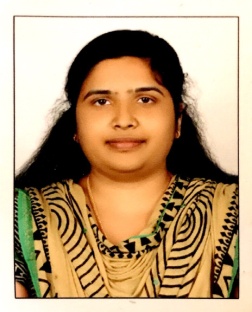  ANU      anu.377782@2freemail.com 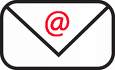       C/o 971502360357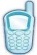 To excel in the wide horizons of the nursing professionTo perform to my fullest potential and capabilityTo contribute to the growth of organization.HAAD LICENCE REF NO:AGN226272BLSDuties and responsibilities in wards                                                                                          Following the procedures of admission and dischargesHanding over and taking over.Checking Vital SignsAssisting medical team members in proceduresSending the patient for various referral and investigations.Providing psychological support and maintaining good inter personal relationship.Maintaining proper personal hygiene of the patientAdministration of Oral, Intravenous, intramuscular, intradermal, and subcutaneous medications.Maintaining records, reports and statistics.Maintaining of inventory updatesIndenting of required drugs, articles etc.Equipments handled                                                                                         One touch blood glucose monitorECG MachineHand held DopplerInvasive and non invasive ventilators.Defibrillators and crash cart.Syringe pumpsFeeding pumpsInfusion pumpsAir floatation bedsPulse Oximeters.Temporary pacemakersCardiac monitorNebulizersSuction ApparatusBP apparatusThermometerProcedures done and assisted                                                                                       Arterial and venous catheterization (jugular,subclavian,femoral,radial)Emergency cardioversionEndotracheal intubationThrombolytic and antihemophilic therapiesPericardial and pleural aspirationsIntercostal drainageOGDPercutaneous tracheostomyPigtail catheterization Injections- IM, IV, SC, IDAdministration of oral medicationIv cannulationBlood Sample collectionInserting ngt, foleys catheterWound dressing Assisting in cast applicationsuture removalAdministering enemaStomach washTepid spongingNebulization ,oxygen therapyCASES MANAGED                                                                                 TraumaCardiac and respiratory emergenciesARDSSepsisRespiratory failurePost operative cases (laparotomy, renal transplant, neuro spinal surgeries)PoisoningDrowning and strangulationAneurysm correctionNeuro muscular disordersSnake BiteRenal failureSpecial fields of interest                                                                                       Cardiac emergencies and intensive careTrauma and neurologic emergency Name    			 :  Mrs.Anu Date of Birth  			 :  14/07/1988Sex     				 :  Female Marital Status         	             :  MarriedNationality  			 :  IndianLanguages Known      	:   English, Hindi, Malayalam ,Tamil            Contact No 	                      :    971502360357PASSPORT DETAILSDate of Issue		          :     15/09/2017Date of Expiry		          :     14/09/2027Place of Issue		          :     COCHINDeclarationHereby, I declare that the given information is true to my knowledge. If I am given a chance to serve in your institution, I will be very loyal and thankful to your institution.                                                   Thanking you.Place :                         						Your’s Faithfully,Date                                                                                                       (ANU)ObjectiveEducational Qualification QualificationUniversity / BoardYear of Pass% MarksS.S.L.CVijayamatha convent Hr.sec.School,Chittur,Palakkad Kerala200485%HSCGovernment Hr.Sec.School,Koduvayur Palakkad,kerala200683%B.Sc.NursingRani Meyyammai college of Nursing,Annamalai University,Chidhambaram Tamilnadu201068%Nursing RegistrationsRegistration DetailsPlaceRegistration No:Tamilnadu Nurses and midwives councilTamilnadu, India112493Kerala Nurses and midwives councilKerala, India29318LicensesWorking ExperienceDesignationOrganisationArea of ExperienceDurationStaff NurseKOVAI MEDICAL CENTER AND HOSPITAL, Coimbatore,TamilnaduMedical & Surgical  ICU2nd Feb 2011to  9th July 2013Staff NurseTHE MALANKARA ORTHODOX SYRIAN CHURCH MEDICAL MISSION HOSPITAL, Kunnamkulam, Kerala.ICU7th Sep 2015 to 16th Sep 2017Personal profile	